ЭКОНОМИКАСписок кандидатских и докторских диссертацийМожно заказать полные текстыВернуться в рубрикатор диссертаций по экономике, правоведению и экологииhttps://право.информ2000.рф/dissertation.htm Разработка и продвижение сайтов - от визитки до интернет-магазинаСоздание корпоративных библиотек, книги и дисертацииАбанина Е.Н. Правовые основы организации лесного хозяйства в контексте устойчивого развития. 2023 econ23-2Абдуева С.З. Становление и развитие саморегулируемых организаций в сфере жилищно-коммунальных услуг.  Автореферат. 2022  econ22-11Абузярова М.И. Управление потенциалом развития знаниевых экосистем. 2024. econ24-6
Авакян-Форер А.Г. Поведение экономического субъекта: социально-философский анализ. 2020 econ2-39

Александров А.А. Организация машиностроительных производств при циклических изменениях спроса на продукцию и стоимости энергоресурсов. 2021 econ21-81

Анисимов А.В. Сравнительно-правовой анализ форм зависимости хозяйствующих субъектов в Российской Федерации и Федеративной Республике Германия. 2010 Автореферат econ227Антонов В.С. Развитие стандартизации в обеспечении ресурсосбережения. 2023 econ23-5Арабаджян А.З. Эволюция социалистической системы Кубы и экономические преобразования в 1959-1991 гг. 2023 econ23-13

Арай Ю.Н. Бизнес-модели в социальном предпринимательстве: типология и особенности формирования. 2015  biznes-modeliАрбузова Т.А. Проектно-программный механизм публичного управления развитием социально-экономической системы. 2024 econ24-1

Ахметов А.А. Роль института интеллектуальной собственности в становлении "новой" экономики. 2013 Автореферат econ131

Бадлуева М.П. Развитие социально-экономической системы региона в условиях возрастающей роли социально-культурной среды. 2017 econ21

Байдуллин А.Э. Взаимная трансплантация институтов секторов российской экономики. 2017 razvitie-ekonomiki

Бакова Е.А. Метаэкономические процессы как основа глобализации. 2003 econ229

Бакулина А.А. Методологические основы оценки стоимости объектов собственности с учетом их обременения. 2016 econ107
Барковская В.Е. Развитие инновационной деятельности малых предприятий в наукоградах. 2021 econ21-83

Барыкин Е.А. Организационно-правовые основы реализации принципа эффективности публичных расходов в Российской Федерации. 2011 Автореферат econ212

Белехова Г.В. Демографическая дифференциация экономического поведения населения. 2022 econ22-16

Белова Е.Д. География мировой киноиндустрии как части креативной экономики и фактора развития других отраслей (на примере кинематографического туризма). 2021 econ21-118

Бичурина В.А. Управление развитием института технологического предпринимательства. 2021 econ21-119 Блинков И.О. Управление межсубъектным взаимодействием организаций в экосистеме. 2023 econ23-6

Борисов А.Ю. Поведенческая экономика как направление современной экономической мысли. 2018 econ78

Борисова Д.В. Разработка инструментально-математического аппарата оценки уровня и обоснованности направлений развития процессов. 2021 econ21-27

Борцев В.В. Коррупция: контагиозность, последствия и методы противодействия. 2014 korrupciyaБостанов Э.Х. Педагогические условия подготовки будущих экономистов, конкурентоспособных на современном этапе развития отечественной экономики. 2022 oo22-11Бочкарев А.М. Разработка методического инструментария оценки процессов цифровой трансформации промышленности. 2023 econ23-16

Бродский В.А. Механизм развития социального предпринимательства в Российской Федерации. 2022 22-12 econ22-12

Буркеева Р.Г. Развитие социально-экономических функций российской естественной монополии. 2021 econ21-46Буфетова А.Н. Динамика неравномерности пространственного распределения экономической активности в России. 2022 econ22-54
Валов Т.Ф. Российская политика приватизации в 1991 – 1999 гг.: основные тенденции и региональная специфика (на примере Санкт-Петербурга). 2022 econ22-80
Верников В.А. Повышение производительности труда в малых и средних предпринимательских организациях: социально-экономические методы, инструменты и факторы. 2021 econ21-103

Веселова А.С. Методы формирования структурных конфигураций российских многонациональных компаний. 2016 mnogonacionalnye-kompanii

Вилькен В.В. Управление региональным развитием в условиях цифровой экономики. 2019 cifrovaya-ekonomika

Войнова В.И. Статистическая оценка взаимосвязи экономического неравенства и финансового поведения домашних хозяйств. 2019 domashnee-hozjaistvo

Волков Я.В. Оценка и управление неявным пенсионным долгом государства в Российской Федерации. 2010 Автореферат econ14Волкова Е.Ю. Эффективность программного подхода в системе стратегического управления развитием экономики и промышленности. 2023 econ23-18Волкова К.С. Труд и добавленная стоимость в глобальных цепочках создания стоимости. 2023 econ23-11Валов Т.Ф. Российская политика приватизации в 1991 – 1999 гг.: основные тенденции и региональная специфика (на примере Санкт-Петербурга). 2022 econ22-80Волошин А.В. Закономерности развития социально-экономических систем в условиях глобализации: теория, методология, практика. 2024 econ24-3

Галкин С.С. Правовое положение должника - юридического лица в Российском законодательстве о банкротстве. 2016 econ219Гасумова С.Е. Процесс цифровизации системы социальных услуг в России: социологический анализ. 2024 econ24-4
Гилярова А.А. Экономическое развитие предприятий горнорудной промышленности. 2021 econ21-19

Гончарова Н.Л. Развитие рынка услуг для лиц старше трудоспособного возраста в сфере сервиса: теория и методология. 2022 econ22-57

Григорьев С.А. Разработка научных основ кадастрового аудита объектов недвижимости. 2021 econ21-117

Григорьева С.А. Влияние диверсификации на стоимость компании на фондовых рынках развивающихся стран. 2011 Автореферат economika4/diversifikaciya-i-stoimost-kompanii

Гришина Е.Л. Управление некоммерческими организациями в современных условиях. 2022 econ22-29

Гусейнов Г.А.О. Долларизация как феномен международных валютно-финансовых отношений. 2015 economika4/dollarizaciya

Даниленко Л.Н. Рентно-сырьевая экономика России и проблемы ее трансформции. 2014 econ122

Данилова Л.С. Социальная ответственность предпринимателей малого бизнеса в современной России (на примере Нижегородского региона). 2022 econ22-37

Девятков В.В. Развитие методологии имитационных исследований сложных экономических систем. 2014 econ120

Демидов В.В. РАЗРАБОТКА МЕТОДОВ ПАРАМЕТРИЧЕСКОГО МОДЕЛИРОВАНИЯ КОЛЕБАТЕЛЬНОЙ КОМПОНЕНТЫ ЭКОНОМИЧЕСКОЙ ДИНАМИКИ. 2022 econ22-2

Деревягина О.Е. Преступное ограничение конкуренции: теоретические и прикладные аспекты. 2021 Автореферат econ21-124Дерябин Ю.А. Технологическое партнерство в промышленном производстве. 2022 econ22-34

Джиоев М.В. Развитие инструментария оценки эффективности интеграционных процессов в промышленности. 2012 Автореферат econ83

Диденко Е.С. Управление устойчивым развитием предприятий отраслевого промышленного комплекса в условиях повышенной неопределенности. 2022 econ22-76Доан Тхи Лок. Развитие корпоративной отчетности в России и за рубежом на основе риск-ориентированного подхода [ в ТЭК ]. 2022 ng22-62

Домнин А.В. Совершенствование организационных и инструментальных методов повышения качества бытовых услуг. 2021 econ21-66

Доронина И.Э. Управление развитием предпринимательского потенциала мезоуровня. 2018 econ156Дранев С.Я. Сценарий развития российской металлургии в разных институциональных условиях ее деятельности. 2023 econ23-12

Драпкин И.М. Вертикальные межфирменные связи в национальной экономике в условиях глобализации. 2016 econ115Евдокимов П.А. Роль институтов в преодолении ресурсной зависимости национальной экономики. 2022 econ22-78

Епифанцева А.А. Применение методов теории кооперативных игр в исследованиях взаимоотношений экономических субъектов в сфере лизинга. 2015 econ81

Ершов Э.Б. Ситуационная теория индексов цен и количеств. 2011 Автореферат econ123

Жаворонок А.В. Воздействие циклической динамики на структурные сдвиги российкой экономики. 2020 econ2-14

Жойдик А.П. Развитие методов оценки корпоративной социальной ответственности российских компаний. 2015 econ86

Журавлева И.П. Англо-американские международно-правовые доктрины о современном статусе Арктики. 2019 econ204Зайцева А.С. Поддержка малого и среднего предпринимательства средствами развития предпринимательского образования. 2020 oo2-1

Закиева Е.Ш. Методология поддержки принятия решений при управлении социетальной системой на основе динамического моделирования. 2022 econ22-38

Заруцкая В.С. Управление сетевым взаимодействием организации на основе оценки социального капитала. 2022 econ22-6

Зубайдов Саидахмат. Организационно-экономические аспекты совершенствования потребительского рынка в условиях инновационной экономики: теория, физико-экономическое моделирование, практика. 2022 econ22-64

Ибрагимов Н.М. Анализ и моделирования экономического взаимодействия региональных экономик. 2022 econ22-58

Иващенко Г.Г. Развитие взглядов на этику бизнеса в пореформенной России ХХ века. 2014 econ82

Ильясов Р.Х. Методология сплайн-моделирования и анализа потоков в экономических системах с переменной структурой. 2022 econ22-74

Казаков С.О. Основные формы социального партнерства в России и Германии: сравнительно-правовой анализ. 2015 econ216

Каракулина К.М. Формирование инновационных стратегий развития горнорудных предприятий металлургического комплекса. 2021 Автореферат econ21-79

Карамова О.В. Особенности развития российской экономической науки: вопросы методологии. 2013 Автореферат econ109Карапетян Д.Т. Устойчивое развитие хозяйственной системы: сущность, критерии, механизм регулирования. 2023 econ23-17

Карасева М.А. Развитие методов оценки бизнеса субъектов естественных монополий. 2012 Автореферат econ85

Карелина М.Г. Методология статистического исследования интеграционной активности российских холдингов. 2016 econ117

Касаткина В.В. Интеллектуализация экономики: теоретический анализ. 2011 Автореферат intellektualizaciya-ekonomiki

Ким И.А. Моделирование межотраслевых потоков в симметричных таблицах «Затраты - Выпуск» России. 2006 Автореферат economika4/mezhotraslevoe-regulirovanie

Климкова К.О. Бедность как экономическая категория: институциональный подход. 2021 econ21-68

Климова С.В. Правовой режим франчайзинга в национальном и международном обороте. 2011 Автореферат econ106Кожинский О.В. Теоретические и организационные основы деятельности прокуроров по надзору за исполнением антимонопольного законодательства. 2021 p21-33

Козиков А.А. Имитационные нововведения как форма неценовой конкуренции в современной России. 2013 Автореферат economika4/konkurenciya-necenovaya

Коломейцев И.В. Системные ресурсы устойчивого развития техногенной цивилизации (философско-методологический аспект). 2021 econ21-5

Колосова М.А. Рынок доверительных благ: специфика и институты регулирования. 2020 econ2-58

Кондратчик Ю.К. Трансформация социально-экономической системы России (вторая половина XIX - начало XXI вв.). 2016 econ152

Кононов Д.А. Злоупотребление полномочиями и коммерческий подкуп: уголовно-правовая характеристика. 2016 econ206Коноплев Д.Э. Экономическое мышление в журналистике: парадигмальный переход. 2023 econ23-15

Корзина М.И. Социально-философский аспект технологий визуальных коммуникаций в условиях новых вызовов Четвертой промышленной революции. 2021 econ21-122Кормина А.А. Исследование модели формирования многофункциональной жилой среды. 2023 econ23-14

Короткая М.В. Конкуренция и ее альтернативы в условиях глобальных вызовов. 2022 econ22-55

Котлова А.В. Французская международно-правовая доктрина о статусе Арктики. 2019 econ203

Кошовец О.Б. Формирование современной парадигмы экономического знания: методологические, онтологические и институциональные аспекты. 2022 econ22-71Кротов К.С. Административная ответственность за правонарушения в сфере защиты конкуренции. 2020 p2-21Крылов К.И. Информационное обеспечение стандартизации в управлении качеством продукции. 2023 econ23-8

Ксенофонтова Е.А. Формирование новых направлений развития предпринимательства в посткризисный период. 2021 21-71

Кубрина В.А. Управление устойчивым развитием организаций медиаиндустрии с использованием социально ориентированных критериев. 2012 Автореферат econ160

Кузнецов И.А. Оценка стоимости компании методом рыночных сравнений на развивающихся рынках капитала. 2009 Автореферат econ17Кузнецов К.В. Статистическое исследование потребления населения в Российской Федерации. 2024 econ24-7

Кюнтцель С.В. Эволюционный подход при моделировании экономических процессов: методологический аспект. 2010 Автореферат econ173Лавров И.А. Институционализация формирования политико-управленческой элиты в современной России. 2023 econ23-9

Ламзин Р.М. Трансформация системы публичного управления в условиях цифровизации. 2020 econ2-94

Лапаева О.Н. Методология многопроекционной сравнительной оценки состояния промышленных экономических систем. 2021 econ21-57

Литвинцев Д.Б. Становление и функционирование института общего собрания собственников многоквартирного дома в России. 2021 econ21-23

Лола И.С. Система статистического измерения деятельности малых организаций России посредством конъюнктурных обследований (на примере оптовой и розничной торговли). 2016 econ140Лукашевич Д.А. Правовое регулирование процесса формирования рыночной экономики в СССР в 1985-1991 гг. econ23-4

Лукша Н.В. Бимонетарные системы в странах с переходной экономикой: становление и пути развития. 2007 Автореферат economika4/bimonetarnye-sistemy

Макаревич А.Н. Социализация предпринимательских структур при перераспределении сфер ответственности в процессе трансформации субъектов взаимодействия. 2022 econ22-59

Манахова И.В. Трансформация потребления в информационной экономике. 2014 econ125

Манукян Г.Г. Формирование и совершенствование механизмов управления многофункциональными экономическими структурами. 2017 econ180Маслова Л.С. Учебно-методическое обеспечение общепрофессиональной подготовки будущих экономистов в ВУЗе. 2021 oo21-2

Матвеева Е.В. Теоретико-методические аспекты обеспечения вовлеченности предпринимательства в корпоративную социальную ответственность (на примере рыбной промышленности). 2021 econ21-110

Матиенко О.П. Ключевые метафоры экономики в текстах российских СМИ. 2022 econ22-67

Матыцин М.С. Моделирование индексов потребительских цен для доходных групп российских домашних хозяйств. 2012 economika4/index-potrebitelskih-cen

Махновская Е.Е. Разработка и реализация стратегии диверсификации в производственных системах. 2019 econ135

Мацакян Г.С. Право личного пользования: проблемы теории и практики. 2018 econ218

Медведев Р.В. БИЗНЕС-АЛЬЯНСЫ КАК ИНСТРУМЕНТ РАЗВИТИЯ СИСТЕМЫ ПРЕДПРИНИМАТЕЛЬСТВА В РОССИИ. 2022 econ22-3

Мезенцев Е.М. Развитие системы сетевых взаимодействий субъектов предпринимательства. 2020 econ2-105

Мерецкая М.Н. Организация и методика экономического анализа формирования и исполнения договоров поставки. 2015 econ26

Митина Ю.А. Управление производственными рисками организаций инфраструктуры газовой промышленности в условиях ресурсных ограничений. 2021 econ21-42

Михайлова В.В. Экономическое поведение и целостность общества: философское обоснование взаимосвязей. 2021 econ21-4Михеева О.М. Построение сценарных прогнозов долгосрочного развития жилищного комплекса России и ее регионов. 2022 econ22-75

Мохамад Ариф Салим. Тенденции развития инфраструктурных отраслей в условиях глобализации. 2015 econ145Мохаммед Омар Ахмед Абдулвасеа. Разработка метода повышения пропускной способности системы экстренных служб. 2021 econ21-39

Мухамадиева Д.Н. Социально-экономические последствия производства и распределения общественных благ. 2019 econ153

Муковнин М.А. Информационное обеспечение публичного управления в условиях цифровизации. 2021 econ21-31Нагорный С.В. Платформенное развитие экономики совместного потребления: теоретические подходы и регулирование. 2023 econ23-10

Назарова Ю.А. Построение и применение агрегированных стабильных счетных единиц для анализа динамики ценности экономических благ. 2016  econ126

Нгуен Ван Хиеп. Развитие производственного потенциала строительной отрасли Вьетнама в условиях активизации иностранных инвестиций. 2020 econ2-79Нгуен Хонг Тхань. Повышение конкурентоспособности сталелитейной промышленности на основе учета внешних и внутренних детерминант развития. 2024 econ24-5

Нифаева О.В. Этические аспекты эволюции экономической теории и методологии. 2022 

Нужденов А.Д. Определение рыночной стоимости бизнеса с использованием метода реальных опционов. 2016 econ1

Овчинникова А.В. Малые промышленные предприятия как фактор развития национальной экономики: анализ с позиции концепции "Структура-Поведение-Результат". 2016 econ116Онищенко М.В. Политика развития зеленой экономики: компаративные ракурсы. 2022 econ22-81

Осипов И.В. Особенности квалификации преступлений в сфере экономической деятельности. 2020 econ03

Охлопков Г.Н. Особенности прогнозирования валового регионального продукта. 2018 econ25Пекер И.Ю. Размещение и эффективность использования научно-технического потенциала регионов России. 2022 region22-96

Переборова Н.В. Разработка методов цифровой экономики по повышению конкурентоспособности продукции текстильной и легкой промышленности на стадии организации ее производства. 2021 econ21-20

Петухов В.А. Особенности экономических циклов в условиях глобальных технологических сдвигов. 2013 Автореферат econ7

Подшивалова М.В. Развитие малых промышленных предприятий в контексте институциональных преобразований: теория и методология. 2020 econ02

Покровский Д.А. Предпринимательство, структура занятости и неравенство доходов в моделях монополистической конкуренции. 2016 econ79

Пономарев А.Е. Влияние шумпетерианской конкуренции на структуру рынка: эволюционный подход. 2010 Автореферат konkurenciya1Пономарев Д.А. Семейное предпринимательство: частноправовое исследование. 2023 econ23-7

Попова Е.В. Олигополистические модели смешанных рынков. 2011 Автореферат econ9

Прищепа А.С. Научно-техническое развитие машиностроительных предприятий ленинградского региона (во второй половине 1940-х – начале 1980-х гг.). 2022 econ22-53

Пушкарев И.Ю. Совершенствование инструментария устойчивого роста экономики промышленных корпораций. 2021 econ21-38Раков И.Д. Влияние финансовой либерализации на экономики развивающихся стран. 2024 econ24-2

Рассадовская А.В. Моделирование и оценка взаимосвязей между коррупционными ожиданиями, социальным капиталом и доверием в обществе. 2018 economika4/korrupciya1

Романюк И.Д. Влияние структуры занятости на экономический рост в альтернативных типах хозяйственных систем. 2021 econ21-30

Рудева А.В. Математические модели экономики с отраслями производства, функционирующими в условиях дефицита оборотных средств. 2007 Автореферат econ181

Рябчукова О.Ю. Формирование механизма устойчивого развития промышленных холдингов черной металлургии. 2020 econ2-96

Садыкова К.И. Организационный механизм функционирования системы трансфера технологий. 2020 econ2-78

Садыкова Р.Б. Международно-правовые доктрины экономического анализа. 2019 econ209

Санников В.М. Стратегический альянс как механизм развития предпринимательских структур. 2016 econ150

Свитич А.А. Особенности экономических интересов в условиях глобализации. 2013 Автореферат econ6

Серебрякова И.А. Управление жилищным фондом на принципах самоуправления: теория и инструментарий. 2022 econ22-14

Симонова Е.В. Повышение конкурентоспособности малого инновационного и крупного бизнеса на основе оптимизации форм их взаимодействия. 2020 econ2-71

Смоленцева Т.Е. Методология построения и оценки эффективности структур иерархических многоуровневых организационных систем. 2022 econ22-36

Соболевская Е.Ю. Разработка информационной аналитичекой системы организации и управления морскими грузоперевозками в Арктике и Субарктике России на базе искусственного интеллекта. 2021 econ21-21

Соколицына Н.А. Теория, методология и инструментарий управления развитием корпоративных образований в промышленности. 2022 econ22-33

Соколов А.С. Методический инструментарий оценки конкурентоспособности горнодобывающих предприятий. 2022 22-27

Солнцев И.В. Стратегическое управление стратегией футбола. 2021 21-52

Соловьев М.С. Административно-правовые основы публичных закупок. 2020 econ01Соломин Д.Н. Культурно-ценностные основания инновационного развития КНР: философско-культурологический анализ. 2022 econ22-77

Сошников А.В. Совершенствование методов календарного планирования в организационно-технологических комплексах легкой промышленности. 2020 econ2-99

Старюк П.Ю. Влияние корпоративного управления на стоимость российских компаний. 2008 Автореферат economika4/upravlenie-i-stoimost-kompanii

Стомпелева Е.С. Развитие системы экономических интересов как фактор общественного воспроизводства. 2017 econ130Суханова А.А. Конституционные ценности как основа содержания и реализации государственных программ Российской Федерации. 2023 kon23-12Схведиани А.Е. Моделирование региональной отраслевой специализации промышленности. 2020 econ2-59Тали Махди Мохаммед Тали. Эконометрическое моделирование влияния процессов банковского кредитования на темп роста российской экономики. 2022 bank22-9Таненкова Е.Н. Теоретические аспекты описания и оценки экономических институтов и издержек на уровне институциональных соглашений. 2023 econ23-1

Татаренко Л.Ю. Организация сетевого взаимодействия стейкхолдеров для достижения стратегических преимуществ. 2020 econ2-16Тезадова Д.А. Сетевые ресурсы развития социальной политики в современной России. 2023 inf23-18

Текин А.В. Совершенствование технологии стратегического планирования деятельности субъектов малого и среднего предпринимательства. 2021 econ21-15

Терехина Е.А. Научно-техническая модернизация машиностроительной отрасли. 2020 econ2-30

Тонкий Е.С. Организация и алгоритмизация расследования незаконного предпринимательства. 2016 econ213

Тутаева Ю.Р. Информационно-сетевая доминанта развития рыночного механизма в современных условиях. 2014 econ165Узяков Р.М. Cтруктурные и технологические изменения как фактор экономического роста (на примере российской экономики). 2022 econ22-79

Уляшева Л.Г. Развитие организации учета ресурсов лесозаготовительной деятельности. 2022 econ22-51

Умнова М.Г. Развитие подходов к управлению участием в госзакупках организаций-поставщиков. 2021 econ21-3

Фам Ань Минь. Математическое и компьютерное моделирование процессов планирования и распределения разнородных ресурсов в промышленных сетях. 2022 econ22-43Федотов В.А. Конкурентоспособность экономики как фактор её структурных трансформаций. 2023 econ23-3

Федюченко Л.Г. Терминологическая база данных как трансферная модель технического знания. 2021 econ21-49

Фенин К.В. Территориально-хронологическая динамика российской экономики. 2020 econ2-27

Филюшина К.Х. Организационно-экономический механизм управления строительством энергоэффективного малоэтажного строительства на основе государтсвенно-частного партнерства. 2021 econ21-108

Хакимов А.Х. Формирование системы управления конкурентоспособностью предпринимательских структур в российской экономике. 2019 econ128

Хамутова М.В. Модели и алгоритмы управления процессом ликвидации последствий наводнений на промышленных объектах и территориях. 2020 econ2-88Ходоченко А.В. Формирование "зеленой" экономики в странах ОЧЭС в контексте устойчивого развития. 2022 econ22-60

Цикин А.М. Диалектика самодостаточности и конкурентоспособности российской экономики. 2021 econ21-6Чеканова Е.В. Оценка потенциала развития экономики замкнутого цикла в Российской инновационной системе. 2023 inn23-5

Чепьюк О.Р. Экономическая бессубъектность как фактор дегуманизации социальных отношений. 2021 econ21-10

Черемисин Д.В. Аутсорсинг как элемент современного хозяйственного механизма: теоретический аспект. 2005 econ230

Черникова Г.В. Развитие экономического анализа закупки товаров, работ, услуг бюджетной организации. 2022 econ22-7

Черновол С.Н. Эволюция кейнсианства как развитие научно-исследовательской программы. 2019 econ174

Чиркова Е.С. Развитие франчайзинга для масштабирования в малом бизнесе. 2020 econ2-47Чубаркина И.Ю. Методические основы воспроизводства объектов социальной инфраструктуры урбан-блоков с использованием ценностного подхода. 2020 econ2-92Шишмарева А.В. Формирование и развитие лесопромышленного комплекса на основе концепции циркулярной экономики. 2022 econ22-66Шугаль Н.Б. Моделирование взаимосвязей элементов валовой добавленной стоимости и конечного продукта в российской экономике. 2011 Автореферат economika4/dobavlennaya-stoimost

Щетинин Е.И. Стохастическая граница производственных возможностей и факторы технической эффективности предприятий российской обрабатывающей промышленности. 2017 econ149

Яровой А.И. Корпоративная социальная ответственность в современной России: опыт и перспективы развития. 2010 Автореферат econ172
Яценко В.А. Подходы к экономической оценке новых проектов по освоению ресурсов редкоземельного сырья в России. 2020 econ2-102Можно заказать полные текстыВернуться в рубрикатор диссертаций по экономике, правоведению и экологииhttps://право.информ2000.рф/dissertation.htm Разработка и продвижение сайтов - от визитки до интернет-магазинаСоздание корпоративных библиотек, книги и дисертацииСТУДЕНЧЕСКИЕ и АСПИРАНТСКИЕ РАБОТЫ на ЗАКАЗ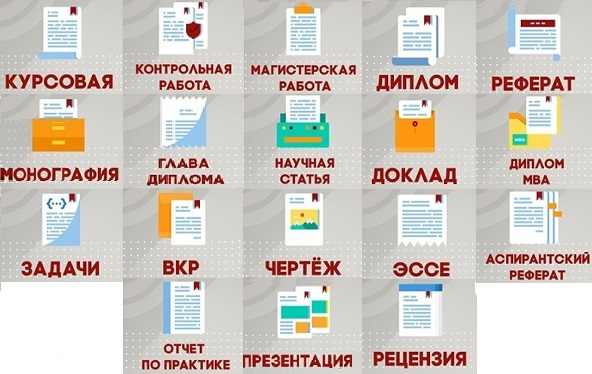 